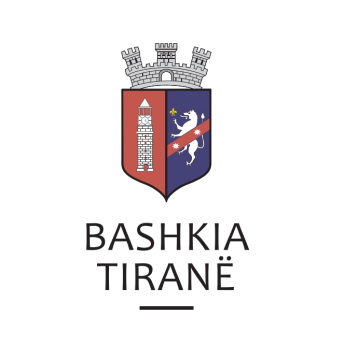      R  E  P U  B  L  I  K  A    E   S  H  Q  I  P  Ë  R  I  S  Ë
  BASHKIA TIRANË
DREJTORIA E PËRGJITHSHME PËR MARRËDHËNIET ME PUBLIKUN DHE JASHTË
DREJTORIA E KOMUNIKIMIT ME QYTETARËTLënda: Kërkesë për publikim lidhur me shpalljen e ankandit të dytë publik.Pranë Bashkisë Tiranë ka ardhur kërkesa për shpallje nga Shoqëria e Përmbarimit Privat “TDR Group” Sh.p.k, në lidhje me ankandin për pasurinë e paluajtshme të debitorëve z. Gentian Rizai dhe dorëzanësit z. Xhuljan Malo.Ju sqarojmë se të dhënat e pronës janë si më poshtë:“Arë”, Pasuria nr. 45/16, Vol. 11, Faqe. 66, Z.K. 3051, sipërfaqja 500 m2.Adresa:	                 Priskë, TiranëÇmimi fillestar:   420.000 (katërqind e njëzetë mijë) LekëDrejtoria e Komunikimit me Qytetarët ka bërë të mundur afishimin e shpalljes për Shoqëria e Përmbarimit Gjyqësor Privat “TDR GROUP” sh.p.k., në tabelën e shpalljeve të Sektorit të Informimit dhe Shërbimeve për Qytetarët pranë Bashkisë Tiranë.